TECHNICAL SHEET 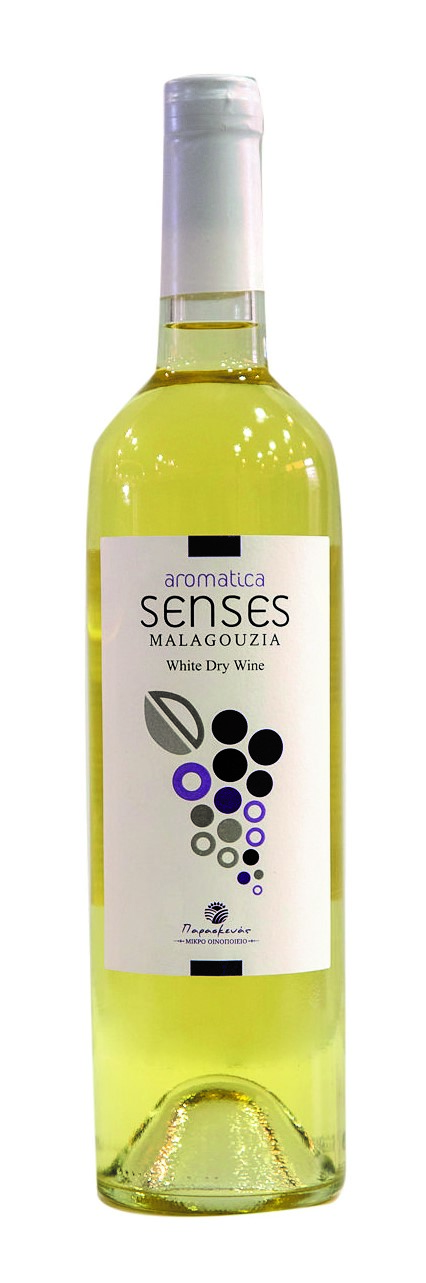 LABELSENSESVARIETIES95% MALAGOUZIA  5% MUSCAT OF SPINASTYLEDRY WHITETERROIRMALAGOUSIA VINES ARE LOCATED AT SARHO MALEVIZI IN VOTHONIA.240m. OF ALTITUDE, IN A VALLEY SURROUNDED BY SMALL HILLSWHILE, MUSCAT OF SPINA, IS BEING PLANTED IN KAZOLA PIRGOU OF HERAKLION REGION. IN 340m. ALTITUDE ,SLOPY, LIMESTONE SOIL, SEMIMOUNTANEOUS WITH GREAT NATURAL DRAINAGE. ORIENTED SOUTH AND WESTVINIFICATIONBATTONAGE FOR 1 WEEK IN OUR INOX TANKS (2.000 lt EACH).MATURATION IN INOX TANKSABV%13%